РЕШЕНИЕ	         КАРАРот «20»  октября  2022 года                                    		                  N 74
О внесении изменений в Решение Совета "Альметьевское сельское поселение" Елабужского муниципального района Республики Татарстан от 30 сентября 2019 года N 165  «Об утверждении Программы комплексного развития транспортной инфраструктуры Альметьевского сельского поселения Елабужского муниципального района Республики Татарстан на 2019-2035 гг.»В соответствии с Федеральным законом от 06.10.2003 N 131-ФЗ "Об общих принципах организации местного самоуправления в Российской Федерации", Законом Республики Татарстан от 28.07.2004 N 45-ЗРТ "О местном самоуправлении в Республике Татарстан", Постановлением Правительства РФ от 26 октября 2020 г. N 1742
"О признании утратившими силу актов и отдельных положений актов Правительства Российской Федерации, об отмене некоторых актов и отдельных положений актов федеральных органов исполнительной власти, содержащих обязательные требования, соблюдение которых оценивается при проведении мероприятий по контролю при осуществлении федерального государственного транспортного надзора, федерального государственного контроля (надзора) в области транспортной безопасности, а также обязательные требования в области технического осмотра транспортных средств", Уставом муниципального образования "Альметьевское сельское поселение" Елабужского муниципального района Республики Татарстан, Совет "Альметьевское сельское поселение" Елабужского муниципального района Республики ТатарстанРЕШИЛ:1. Внести в Программу комплексного развития транспортной инфраструктуры Альметьевского сельского поселения Елабужского муниципального района Республики Татарстан на 2019-2035 гг., утверждённое Решением Совета "Альметьевское поселение" Елабужского муниципального района Республики Татарстан 30.09.2019 № 165 следующие изменения:1.1. Абзац 2 Таблицы 4 Программы изложить в следующей редакции:«При проведении мероприятий по обустройству остановок общественного транспорта и замене подвижного состава необходимо учитывать методические рекомендации по проектированию мероприятий по обеспечению доступа инвалидов к объектам дорожного хозяйства (ОДМ 218.2.007-2011).».1.2.  Абзац 21  Таблицы 4  исключить.2. Настоящее Решение подлежит официальному опубликованию.3. Контроль за исполнением настоящего Решения оставляю за собой.Председатель			                                                       Р.Т. МингалееваСОВЕТ АЛЬМЕТЬЕВСКОГО СЕЛЬСКОГО ПОСЕЛЕНИЯ ЕЛАБУЖСКОГО МУНИЦИПАЛЬНОГО РАЙОНА РЕСПУБЛИКИ ТАТАРСТАН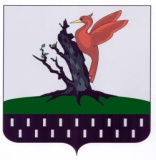 ТАТАРСТАН РЕСПУБЛИКАСЫАЛАБУГА МУНИЦИПАЛЬ РАЙОНЫ  ИЛМӘТАВЫЛЫҖИРЛЕГЕ СОВЕТЫ